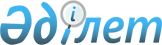 О внесении изменения в Решение Совета Евразийской экономической комиссии от 29 апреля 2020 г. № 47
					
			Утративший силу
			
			
		
					Решение Совета Евразийской экономической комиссии от 5 апреля 2021 года № 25. Утратило силу решением Совета Евразийской экономической комиссии от 20 октября 2023 года № 118.
      Сноска. Утратило силу решением Совета Евразийской экономической комиссии от 20.10.2023 № 118 (вступает в силу по истечении 30 календарных дней с даты его официального опубликования).
      В соответствии со статьей 32 Договора о Евразийском экономическом союзе от 29 мая 2014 года, в связи со сложившейся обстановкой, связанной с принятием мер, направленных на предупреждение и предотвращение распространения коронавирусной инфекции COVID-2019, невозможностью для физических лиц реализовать свои права и исполнять обязанности в соответствии с регулирующими таможенные правоотношения международными договорами и актами, составляющими право Евразийского экономического союза, Совет Евразийской экономической комиссии решил:
      1. По тексту абзаца первого пункта 1 и пункта 3 Решения Совета Евразийской экономической комиссии от 29 апреля 2020 г. № 47 "Об изменении некоторых сроков ввоза товаров для личного пользования" слова "31 марта 2021 г." заменить словами "30 сентября 2021 г.".
      2. Настоящее Решение вступает в силу по истечении 10 календарных дней с даты его официального опубликования и распространяется на правоотношения, возникшие с 1 апреля 2021 г.
					© 2012. РГП на ПХВ «Институт законодательства и правовой информации Республики Казахстан» Министерства юстиции Республики Казахстан
				
Члены Совета Евразийской экономической комиссии:
Члены Совета Евразийской экономической комиссии:
Члены Совета Евразийской экономической комиссии:
Члены Совета Евразийской экономической комиссии:
Члены Совета Евразийской экономической комиссии:
От РеспубликиАрмения
От РеспубликиБеларусь
От РеспубликиКазахстан
От КыргызскойРеспублики
От РоссийскойФедерации
М. Григорян
И. Петришенко
А. Смаилов
У. Кармышаков
А. Оверчук